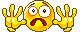 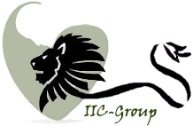 ПРОЦЕДУРА „Alert”(1-ви етап)На реда на 12-та монета, CRYPT, е използваният модел за тази обяснителна записка.  За да зададеш Alert лесно, въвеждаш последната борсова стойност от клетка W303 в клетка W300 като кликнеш на десния бутон Alert 12 .  И двата бутона, този и бутона Alert 12 , се сменят съответно с AlertMin  и  AlertMax  за изпълнение на следващата операция. В клетка V300 се въвежда автоматично, по подразбиране (default), 1.0%. Тази клетка е за размера на зададената разлика в проценти.Следва: да фиксираш друга, желаната стойност, за Alert като или я въвеждаш ръчно в клетка W300, или в % (напр. 3%, 8%, …) в клетка V300 (като замества 1.0% по default), или може да приложиш и двете опции, ако случаят го изисквата.(ново) Можеш да изтриеш 10% (по default) и клетката V300 да остане празна. След проце-дурата на нея ще бъде въведен автоматично процентът на разликата от зададената стойност и последната на борсата.  Кликаш на: -  бутона  AlertMax, ако искаш Alert-сигналът да се отнася за горна стойност – над текущата или-  бутона AlertMin ,  ако искаш да е за долна стойност – под текущата. Избраното число, вкл. изменено с %-та (ако си го използвал), се пренася долу, кликни на левия бутон „Alert“ на съответната клетка V400 с опция TRUE (за Min в клетка I400). Избираш за коя графика – BUY или SELL - да се отнася заданието за Alert като избереш съот-ветната клетка от колона G или М (TYPE) и от падащото меню избираш Fixed-BUY или Fixed-SELL.Кликни на иконката на третираната валута до съкращението на името ѝ в ляво на нея за да се връщаш горе на графиките на монетата. В клетките V192 и W192 остават зададените стойности за Alert. Ако се наложи да слезнеш обратно долу на реда на третираната валута отново за проверка, кликни на левия бутон  Alert 8 .След сигнала (умишлено използван дразнещ звук) , известяващ за достигане на зададената стойност, се появява информационен прозорец със съответните данни и екранът се премества на съответната валута. Следва оперативно решение.Забележка. 	Ако някой Alert-бутон (или бутони) са останали променени и не са се върнали в началното положение, кликни на стрелката Reset     . 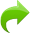 Тази система, освен че улеснява въвеждането на Alert-сигналите, е и база за последващо третиране на данните – напр. (I step) процентът няма да се задава, както е сега, ръчно, а ще се изчислява и въвежда като разлика между ордера и алерта; (II step) обратното – ще подава автоматично освен процента и съответна вероятна препоръчителна стойност на ордера в клетка W192 (и съoтветните за всика монета). Крайното решение остава на оператора/trader.Това е само един от начините за използване на алертите. Разработен е и модел за следване на последната стойност със съответен % ↖ и ↙ (виж последните 3 опции на подащите списъци от клет-ките на колоните G и М на тази секия)  и последваща математико-логическа обработка на поведени-ето и решенията на трейдъра съобразно последните борсови данни (процедурата за използвабети ѝм е в отделно проложение).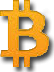 